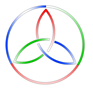 ПРОЕКТпланировки территории для размещения линейного объекта транспортной инфраструктуры регионального значения в части: «Строительство автомобильной дороги Екатеринбург – Тюмень на участке км 42 - км 63, II очередь строительства, V пусковой комплекс транспортная развязка в разных уровнях на км 52 в Свердловской области», «Строительство автомобильной дороги Екатеринбург – Тюмень на участке км 42 - км 63, I очередь строительства, III пусковой комплекс км 52 - км 63 
в Свердловской области»ТОМ 1Основная часть00129.2016.09-ППТ1ОБЩЕСТВО С ОГРАНИЧЕННОЙ ОТВЕТСТВЕННОСТЬЮ«ЛИПЕЦКИЙ ИНЖЕНЕРНО-ТЕХНИЧЕСКИЙ ЦЕНТР»Свидетельство СРО №0293.3-2016-4823056285-П-139 от 08.08.2016ПРОЕКТ планировки территории для размещения линейного объекта транспортной инфраструктуры регионального значения в части: «Строительство автомобильной дороги Екатеринбург – Тюмень 
на участке км 42 - км 63, II очередь строительства, V пусковой комплекс транспортная развязка в разных уровнях на км 52 
в Свердловской области», «Строительство автомобильной дороги Екатеринбург – Тюмень на участке км 42 - км 63, I очередь строительства, III пусковой комплекс км 52 - км 63 
в Свердловской области»ТОМ 1Основная частьПоложения о размещении линейного объектаПояснительная записка. 00129.2016.09-ППТ1.ТЧСписок разработчиков:Состав документации по планировке территорииСодержаниеВедение	7I.	Размещение линейного объекта	101.	Описание и характеристика границы зоны планируемого размещения линейного объекта	102.	Сведения о зонах размещения линейного объекта	113.	Сведения о красных линиях	124.	Сведения о градостроительных регламентах, установленных Правилами землепользования и застройки	22II.	Характеристика планируемого развития зоны размещения линейного объекта		255.	Параметры линейного объекта	256.	Поперечный профиль линейного объекта	267.	Параметры улицы, пешеходных зон, сооружений и коммуникаций транспорта		278.	Параметры объектов инженерно-технического обеспечения	289.	Параметры социальной инфраструктуры и благоустройства территории линейного объекта	2810.	Границы территорий общего пользования	2811.	Основные технико-экономические показатели территории	29III.	Очередность строительства объектов транспортной инфраструктуры	30Список используемых сокращений:	31ВедениеДокументация по планировке территории линейного объекта: «Строительство автомобильной дороги Екатеринбург – Тюмень на участке 
км 42 - км 63, II очередь строительства, V пусковой комплекс транспортная развязка в разных уровнях на км 52 в Свердловской области», «Строительство автомобильной дороги Екатеринбург – Тюмень на участке км 42 - км 63, I очередь строительства, III пусковой комплекс км 52 - км 63 в Свердловской области» (далее – Линейный объект) выполнена на основании приказа Министерства строительства и развития инфраструктуры Свердловской области от 07.07.2016 № 514-П 
«О принятии решения о подготовке документации по планировке территории для размещения линейного объекта транспортной инфраструктуры регионального значения в части: «Строительство автомобильной дороги Екатеринбург – Тюмень на участке км 42–км 63, II очередь строительства, V пусковой комплекс, транспортная развязка на км 52 в Свердловской области», «Строительство автомобильной дороги Екатеринбург – Тюмень на участке км 42 - км 63, I очередь строительства, III пусковой комплекс км 52 - км 63 в Свердловской области».При разработке настоящего проекта учтены следующие нормативные правовые акты и нормативные материалы:Градостроительный Кодекс Российской Федерации;Водный кодекс Российской Федерации;Земельный Кодекс Российской Федерации;Лесной кодекс Российской Федерации;Федеральный закон от 08.11.2007 № 257-ФЗ «Об автомобильных дорогах и о дорожной деятельности в Российской Федерации и о внесении изменений в отдельные законодательные акты Российской Федерации»;постановление Правительства Российской Федерации от 02.09.2009 № 717 «О нормах отвода земель для размещения автомобильных дорог и (или) объектов дорожного сервиса»;постановление Правительства Свердловской области от 31.08.2009 
№ 1000-ПП «Об утверждении Схемы территориального планирования Свердловской области» (далее – Схема территориального планирования);постановление Правительства Свердловской области от 15.03.2010 
№ 380-ПП «Об утверждении нормативов градостроительного проектирования Свердловской области»;постановление Правительства Свердловской области от 29.10.2013 
№ 1331-ПП «Об утверждении государственной программы Свердловской области «Развитие транспорта, дорожного хозяйства, связи и информационных технологий Свердловской области до 2022 года»;приказ Министерства строительства и развития инфраструктуры Свердловской области и Министерства транспорта и связи Свердловской области от 19.11.2014 № 376-П/473 «Об утверждении перечня линейных объектов транспортной инфраструктуры регионального значения, для которых необходима подготовка документации по планировке территории в 2015–2021 годах»;материалы Генерального плана Белоярского городского округа Свердловской области, утвержденного решением Думы Белоярского городского округа от 25.09.2013 № 70 «Об утверждении генерального плана Белоярского городского округа»;материалы Генерального плана городского округа Заречный, утвержденного решением Думы городского округа Заречный от 07.02.2013 № 3-Р 
«Об утверждении генерального плана городского округа Заречный»;Правила землепользования и застройки Белоярского городского округа, утвержденные решением Думы Белоярского городского округа от 20.06.2016 № 44 «Об утверждении Правил землепользования и застройки Белоярского городского округа»;Правила землепользования и застройки городского округа Заречный, утвержденные решением Думы городского округа Заречный от 29.04.2010 № 60-Р «Об утверждении Правил землепользования и застройки городского округа Заречный»;руководящий документ системы РДС 30-201-98 «Инструкция о порядке проектирования и установления красных линий в городах и других поселениях Российской Федерации»;строительные нормы и правила Российской Федерации СНиП 11-04-2003 «Инструкция о порядке разработки, согласования, экспертизы и утверждения градостроительной документации»;санитарно-эпидемиологические правила и нормативы СанПиН 2.2.1/2.1.1.1200-03 «Санитарно-защитные зоны и санитарная классификация предприятий, сооружений и иных объектов»;строительные нормы и правила Российской Федерации СНиП 1.04.03-85* «Нормы продолжительности строительства и задела в строительстве предприятий, зданий и сооружений»;национальный стандарт Российской Федерации ГОСТ Р 52766-2007 «Дороги автомобильные общего пользования. Элементы обустройства. Общие требования»;свод правил СП 42.13330.2011. «Свод правил. Градостроительство. Планировка и застройка городских и сельских поселений. Актуализированная редакция СНиП 2.07.01-89*» (далее – СП 42.13330.2011);свод правил СП 51.13330.2011 «Защита от шума Актуализированная редакция СНиП 23-03-2003»;свод правил СП 34.13330.2012. «Свод правил. Автомобильные дороги. Актуализированная редакция СНиП 2.05.02-85*»;постановление Правительства Свердловской области от 27.03.2007 
№ 254-ПП «Об утверждении положений о государственных зоологических охотничьих заказниках Свердловской области»;Закон Свердловской области от 21.11.2005 № 105-ОЗ «Об особо охраняемых природных территориях в Свердловской области»;постановление Правительства Свердловской области от 17.01.2001 № 41-ПП «Об установлении категорий, статуса и режима особой охраны особо охраняемых природных территорий областного значения и утверждении перечней области»;постановление Правительства Свердловской области от 17.05.2013 
№ 620-ПП «Об утверждении Порядка изменения границ особо охраняемых природных территорий областного значения категорий «Природный парк» и «Государственный природный заказник областного значения» и «Дендрологический парк и ботанический сад областного значения»);постановление Правительства Российской Федерации от 24.02.2009 № 160 «О порядке установления охранных зон объектов электросетевого хозяйства и особых условий использования земельных участков, расположенных в границах таких зон»;Приказ Федерального агентства лесного хозяйства (Рослесхоз) от 10.06.2011 № 223 г. Москва «Об утверждении Правил использования лесов для строительства, реконструкции, эксплуатации линейных объектов»;материалы инженерных изысканий, выполненные Проектным институтом «Свердловскавтодора» в 2012 году; топографический план масштаба 1:500, выполненный Проектным институтом «Свердловскавтодора»;сведения государственного кадастра недвижимости (далее – ГКН).Документация по планировке территории выполнена в местной системе координат (далее – МСК-66).Размещение линейного объектаОписание и характеристика границы зоны планируемого размещения линейного объектаПроект планировки территории разработан для размещения линейного объекта в Юго-Восточной части Свердловской области в границах Белоярского городского округа, городского округа Заречный, на территории Государственного казенного учреждения социального обслуживания «Свердловское лесничество» Режиковское участковое лесничество Белоярский участок квартала 56, 58 (квартал 58 – особо охраняемая природная территория областного значения – памятник природы «Белоярский сосновый бор»). Целью строительства линейного объекта являются:повышение доступности услуг транспортного комплекса для населения Свердловской области;развитие современной и эффективной транспортной инфраструктуры Свердловской области;обход рабочего поселка Белоярский в целях уменьшения интенсивности движения по автодороге Екатеринбург – Тюмень.В соответствии с Генеральным планом Белоярского городского округа земли для размещения линейного объекта представлены следующими категориями земель:- неразграниченные государственные земли;- земли сельскохозяйственного назначения;- земли лесного фонда;- земли населённых пунктов;- земли промышленности, энергетики, транспорта, связи, радиовещания, телевидения, информатики, земли для обеспечения космической деятельности, земли обороны, безопасности и земли иного специального назначения.В соответствии с Генеральным планом городского округа Заречный земли для размещения линейного объекта представлены следующими категориями земель:- земли населённых пунктов.Границы и территории д. Ялунино и р. п. Белоярский на чертежах планировки нанесены по сведениям материалов Генерального плана Белоярского городского округа Свердловской области, утвержденного решением Думы Белоярского городского округа от 25.09.2013 № 70 «Об утверждении генерального плана Белоярского городского округа»;Отвод земель под размещение участка строительства проектируемой автомобильной дороги принят в соответствии с постановлением Правительства Российской Федерации от 02.09.2009 № 717 «О нормах отвода земель для размещения автомобильных дорог и (или) объектов дорожного сервиса». Границы отвода определены из условий размещения земляного полотна и искусственных сооружений с укрепительными работами, водоотводных сооружений, пересечений и примыканий с учётом требований безопасности движения и боковой видимости, переустройства коммуникаций. Границы зоны планируемого размещения объекта совпадают с границей полосы отвода земельных участков для проектируемого объекта. Граница полосы отвода принята в соответствии с постановлением Правительства Российской Федерации от 02.09.2009 № 717 «О нормах отвода земель для размещения автомобильных дорог и (или) объектов дорожного сервиса». Границы отвода определены из условий размещения земляного полотна и искусственных сооружений с укрепительными работами, водоотводных сооружений, пересечений и примыканий с учётом требований безопасности движения и боковой видимости, переустройства коммуникаций. Также в границы отвода включены территории для проезда и маневрирования строительной техники и временного складирования снятого растительного грунта и срубленного леса.В настоящем проекте земельный участок для размещения линейного объекта принят в соответствии с площадью существующего земельного отвода – 12,08 га.В соответствии со статьей 26 Федерального закона «Об автомобильных дорогах и о дорожной деятельности в Российской Федерации и о внесении изменений в отдельные законодательные акты Российской Федерации» от 08.11.2007 № 257-ФЗ, для планируемой автодороги назначены придорожные полосы на расстоянии 50 м от полосы постоянного отвода.Сведения о границах зоны планируемого размещения линейного объекта, функциональных зонах и зонах с особыми условиями использования территории приведены в графической части на основном чертеже проекта планировки территории, масштаб 1:2000, шифр 00129.2016.09-ППТ1.ГЧ2.Сведения о зонах размещения линейного объектаРазмещение линейного объекта не противоречит Схеме территориального планирования Свердловской области. Планируемое строительство автомобильной дороги регионального значения соответствует мероприятиям по развитию сети автомобильных дорог Свердловской области и выравниванию неравномерности существующей сети автомобильных дорог.Линейный объект учтен в Генеральном плане Белоярского городского округа.Рассматриваемый линейный объект отражен в Генеральном плане городского округа Заречный, как региональный транспортный коридор – автомобильные дороги, следовательно, внесение изменений в Генеральный план городского округа Заречный не требуется.На территории, для которой выполняется проект планировки и проект межевания, представлены следующие зоны с особыми условиями использования территорий:зона с особыми условиями использования территории воздушной линии электропередачи ВЛ-110 кВ БАЭС – Измоденово с отпайками на Белоречку, 
ВЛ-110 кВ БАЭС – Кортогуз с отпайками на Белоречку в границах ГО Белоярский Свердловской области. Ширина охранной зоны составляет 47 м; охранная зона ВЛ 10 кВ Малиновка. Ширина охранной зоны составляет 21 м (согласно постановлению № 160 от 24.02.2009 «О порядке установления охранных зон объектов электросетевого хозяйства и особых условий использования земельных участков, расположенных в границах таких зон»);охранная зона ВЛ 220 кВ Белоярская АЭС – Каменская № 1. Ширина охранной зоны составляет 65 м (согласно постановлению № 160 от 24.02.2009 «О порядке установления охранных зон объектов электросетевого хозяйства и особых условий использования земельных участков, расположенных в границах таких зон»);охранная зона газопровода – отвода к ГРС-1 г. Асбест и ГРС-1. Ширина охранной зоны составляет 50 м (согласно СП 36.13330.2012 «Магистральные трубопроводы. Актуализированная редакция СНиП 2.05.06-85*»);охранная зона участка ВЛ 220 кВ Белоярская АЭС – Каменская № 2. Ширина охранной зоны составляет 60 м (согласно постановлению № 160 от 24.02.2009 «О порядке установления охранных зон объектов электросетевого хозяйства и особых условий использования земельных участков, расположенных в границах таких зон»);придорожная полоса автомобильной дороги общего пользования федерального значения Р-351 Екатеринбург-Тюмень, на участке км 23100 – км 289960 в границах Белоярского городского округа, городского округа Заречный, городского округа Богданович и Камышловского городского округа Свердловской области;запретная зона военного объекта - Свердловское лесничество Министерства обороны Российской Федерации;	водоохранная зона реки Пышма. Ширина охранной зоны составляет 50 м (согласно статьи 65 Водного кодекса Российской Федерации).Сведения о красных линияхВ границах территории, предусмотренной для размещения линейного объекта, красные линии не установлены.Настоящим проектом предусмотрены к установлению красные линии, обозначающие границы земельных участков, образуемых для строительства линейного объекта. Красные линии устанавливаются по границе полосы отвода автомобильной дороги. Ведомости координат поворотных точек красных линий представлены в таблице 1 и на разбивочных чертежах красных линий, масштаб 1:3000, шифр 00129.2016.09-ППТ1.ГЧ3. Площадь территории линейного объекта в границах красных линий составляет 12,0 га.Таблица 1Ведомость координат поворотных точек красных линийСведения о градостроительных регламентах, установленных Правилами землепользования и застройкиСогласно Правилам землепользования и застройки Белоярского городского округа, планируемый линейный объект располагается в зоне земель лесного фонда ЗЛФ, в жилой зоне индивидуальной застройки Ж1, зоне транспортной инфраструктуры Т.Для территориальной зоны Ж1 Правилами землепользования и застройки Белоярского городского округа установлены следующие градостроительные регламенты в части видов разрешенного использования территории:Основной вид разрешенного использования:для индивидуального жилищного строительства;для ведения личного подсобного хозяйства;ведение дачного хозяйства;блокированная жилая застройка;коммунальное обслуживание;амбулаторно-поликлиническое обслуживание;дошкольное, начальное и среднее общее образование;спорт;земельные участки (территории) общего пользования.Условно разрешенный вид использования:бытовое обслуживание;религиозное использование;магазины;общественное питание.Вспомогательный вид разрешенного использования:объекты гаражного значения.Для территориальной зоны Т Правилами землепользования и застройки Белоярского городского округа установлены следующие градостроительные регламенты в части видов разрешенного использования территории:Основной вид разрешенного использования:коммунальное обслуживание;гостиничное обслуживание;объекты гаражного назначения;обслуживание автотранспорта;объекты придорожного сервиса;транспорт;земельные участки (территории) общего пользования.Вспомогательный вид разрешенного использования:деловое управление.Для территориальной зоны ЗЛФ Правилами землепользования и застройки Белоярского городского округа градостроительные регламенты не установлены.Согласно Правилам землепользования и застройки городского округа Заречный, планируемый линейный объект располагается в зоне автомобильных дорог и уличных сетей Т-1.Для территориальной зоны Т-1 Правилами землепользования и застройки городского округа Заречный установлены следующие градостроительные регламенты в части видов разрешенного использования территории:Основные виды разрешенного использования недвижимости:объекты автомобильного транспорта;автомобильные дороги;предприятия по обслуживанию легковых и грузовых автомобилей;автобусные вокзалы;автобусные парки;механизированные транспортные парки;автомойки и станции техобслуживания;сооружения и стоянки для хранения автотранспорта;автозаправочные станции;объекты автосервиса;проезжие части улиц и дорог;надземные переходы;подпорные и защитные стенки;места для временного хранения транспортных средств;тротуары и велосипедные дорожки;бульвары, аллеи;зеленые насаждения;водоотводные, водопропускные сооружения;подземные коммуникации.Вспомогательные виды разрешенного использования:административные, офисные здания;ангары, склады;объекты инженерной инфраструктуры;гостиницы;объекты обслуживания персонала;стоянки открытые наземные;объекты рекламы на отдельном земельном участке;автобусные остановки, в том числе совмещенные с торговыми павильонами;участковые пункты милиции;малые архитектурные формы;объекты торговли и общественного питания;павильоны торговли и обслуживания населения.Условно разрешенные виды использования:основные разрешенные виды использования, имеющие параметры, выходящие за пределы, указанные в условиях застройки;надземные коммуникации и сооружения на них.Граница зоны размещения объекта капитального строительства располагается на землях ГКУ СО «Управления автомобильных дорог», Российской Федерации, сельскохозяйственного назначения, землях населенных пунктов, землях лесного фонда, неразграниченных землях, находящихся в государственной или муниципальной собственности.В соответствии с положениями пункта 4 статьи 36 Градостроительного кодекса Российской Федерации градостроительные регламенты не распространяются на земельные участки, предназначенные для размещения линейных объектов и занятые линейными объектами.Характеристика планируемого развития зоны размещения линейного объектаПараметры линейного объекта1 этап - Строительство автомобильной дороги Екатеринбург – Тюмень на участке км 42 – км 63, II очередь строительства, V пусковой комплекс, транспортная развязка на км 52 в Свердловской области.Планируемая к размещению автомобильная дорога относится к следующим категориям дорог:Автомобильная дорога г. Екатеринбург – г. Тюмень (км 52) – Iб;Автомобильная дорога р. п. Белоярский – г. Асбест (второстепенная дорога) – II;Протяженность:Автомобильная дорога г. Екатеринбург – г. Тюмень (км 52) – 1426,50 м;Автомобильная дорога р. п. Белоярский – г. Асбест (второстепенная дорога) – 1890,28 м;Съезды транспортной развязки – 4807,83 м.Придорожная полоса автомобильной дороги составляет – 50 м с каждой стороны от полосы отвода.2 этап - Строительство автомобильной дороги Екатеринбург - Тюмень на участке км 42 - км 63, I очередь строительства, III пусковой комплекс км 52 - км 63 в Свердловской областиПланируемая к размещению автомобильная дорога относится к категории дорог – Iб.Придорожная полоса автомобильной дороги составляет – 50 м с каждой стороны от полосы отвода.Протяженность I очереди, III пускового комплекса – 7021 м.Элементы планируемого линейного объекта предусматриваются из условия обеспечения расчётных скоростей движения и взаимной увязки элементов в соответствии СП 34.13330.2012 для дорог I, II технической категории.Поперечный профиль линейного объектаХарактерный поперечный профиль проектируемой автомобильной дороги Екатеринбург – Тюмень на участке км 42 – км 63, II очередь строительства, V пусковой комплекс, транспортная развязка на км 52 в Свердловской области представлен на рисунке 1. Поперечный профиль автомобильной дороги на съездах представлен на рисунке 2.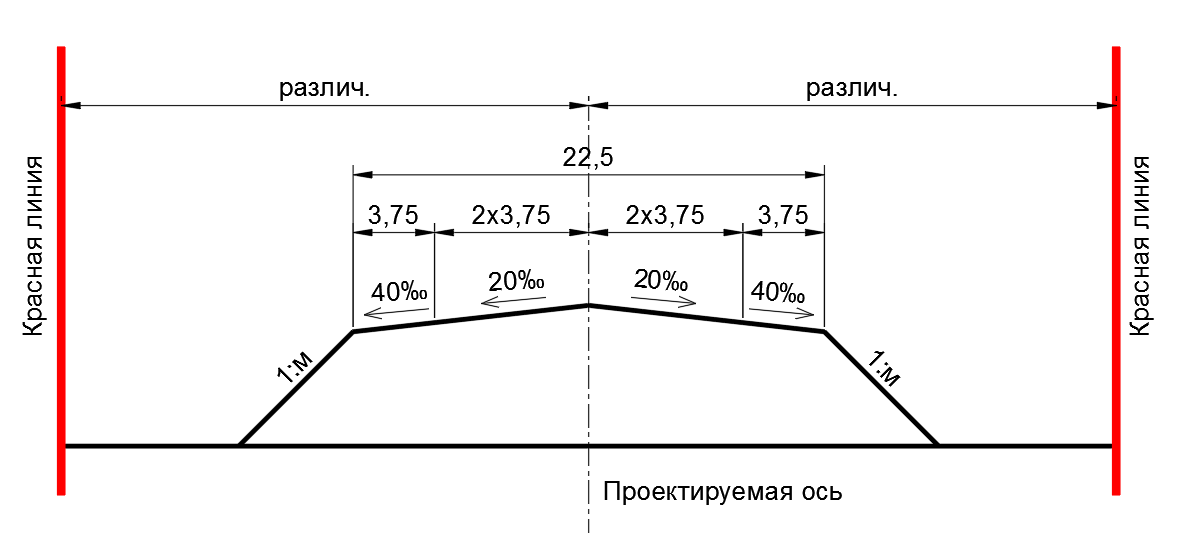 Рис. 1 Поперечный профиль автодороги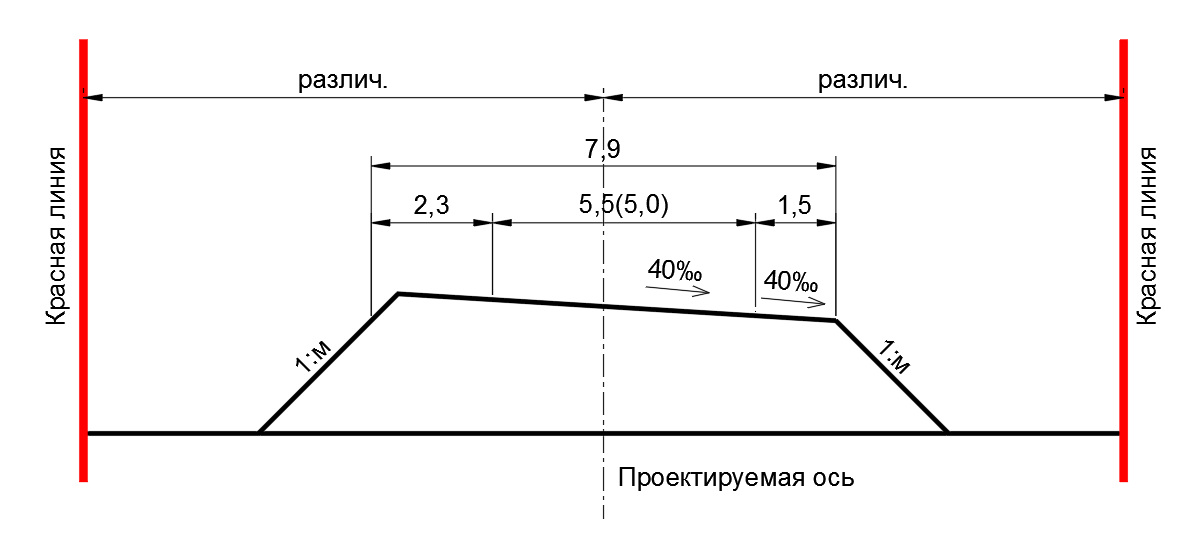 Рис. 2 Поперечный профиль дороги на съездахХарактерный поперечный профиль проектируемой автомобильной дороги Екатеринбург - Тюмень на участке км 42 - км 63, I очередь строительства, III пусковой комплекс км 52 - км 63 в Свердловской области представлен на 
рисунке 1.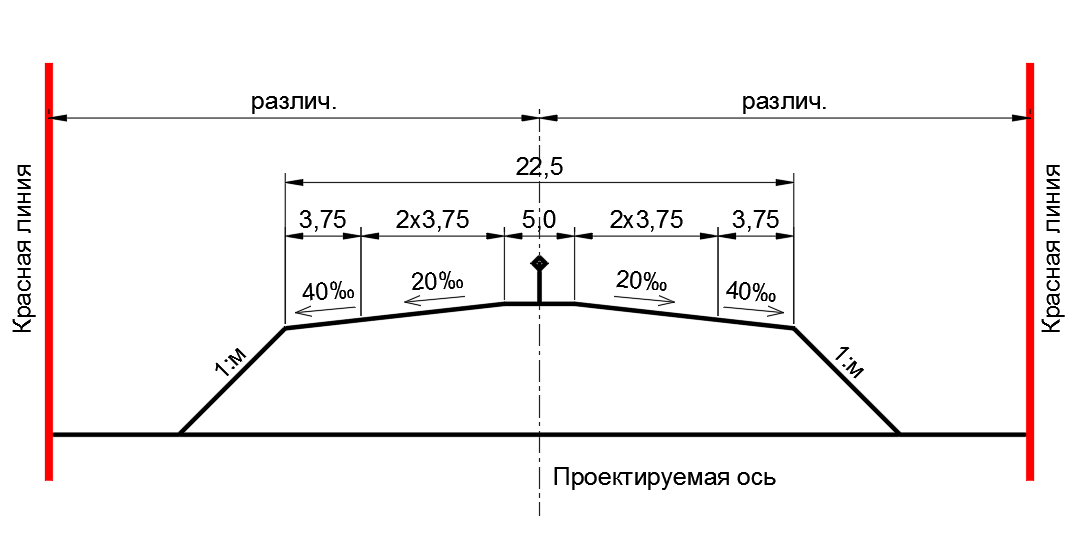 Рис. 3 Поперечный профиль автодорогиПараметры улицы, пешеходных зон, сооружений и коммуникаций транспортаII очередь, V пускового комплекса:На основании перспективной интенсивности проектом планировки территории предлагается строительство транспортной развязки на пересечении двух дорог «г. Екатеринбург – г. Тюмень» и «р. п. Белоярский – г. Асбест» по типу полный клеверный лист. Клеверный лист является в настоящее время наиболее распространенным типом пересечения автомобильных дорог в разных уровнях. Все съезды проектируемой транспортной развязки вливаются в проезжие части пересекающихся дорог с правой стороны, что находится в полном соответствии с основным принципом проектирования автомагистралей. В отношении безопасности движения транспортная развязка по типу «Клеверный лист» вполне удовлетворительна.Перспективная интенсивность движения на планируемой дороге 
р. п. Белоярский – г. Асбест с путепроводом в расчете на 2031 год составит 2740 ед/сут, а приведенная интенсивность движения к легковым автомобилям – 3684 ед/сут, что соответствует дороге III категории.I очередь, III пускового комплекса:Примыкание планируемой автомобильной дороги Екатеринбург – Тюмень на участке км 52 – км 63, I очередь строительства, III пусковой комплекс на км 58 к существующей федеральной автомобильной дороге Екатеринбург – Тюмень предусмотрено в разных уровнях.Проектируемая транспортная развязка состоит из 4-х съездов и участка проектируемой автомобильной дороги Екатеринбург – Тюмень I-б категории протяжением 2000 м, а также участка сопряжения I-б категории к существующей дороге III категории протяжением 350 м. Учитывая сложившуюся дорожную сеть, транспортная развязка планируется по типу трубы.Параметры объектов инженерно-технического обеспеченияПроектом предусматривается переустройство коммуникаций:переустройство существующего газопровода-отвода к ГРС-1 г. Асбеста высокого давления 5,4 Мпа на пересечении с планируемой дорогой (в соответствии с техническими условиями № 03/08/1-2104 от 14.04.2015, выданными ОАО «Газпром»);переустройство двух одноцепных воздушных линий электропередачи напряжением 220 кВ – ВЛ 220 кВ БАЭС – Каменская 1 и ВЛ 220 кВ БАЭС – Каменская 2, следующих параллельно и пересекающих планируемую автомобильную дорогу Екатеринбург – Тюмень в районе транспортной развязки на 52 км (в соответствии с техническими условиями № М4/П1/2/1134 от 27.10.2011, выданными ОАО «ФСК ЕЭС»);переустройство линии связи, проходящей в левой обочине существующей автомобильной дороги р. п. Белоярский – г. Асбест по ходу пикетажа (в соответствии с техническими условиями № 3714-82/155 от 04.04.2012, выданными ОАО «Ростелеком»).Параметры социальной инфраструктуры и благоустройства территории линейного объектаСтроительство линейного объекта позволит увеличить поток автомобильного транспорта, соединит отдаленные населенные пункты с автомобильными дорогами федерального значения, что приведет к улучшению социально-экономического обеспечения населенных пунктов, а также к транспортной доступности отдаленных населенных пунктов.В соответствие с нормами СП 34.13330.2011 «Автомобильные дороги» остановок общественного транспорта и мест размещения объектов дорожного сервиса не требуется. Обеспечение линейного объекта социальной инфраструктурой не предусматривается.Планируемая территория для размещения линейного объекта располагается вне границ городских и сельских поселений – благоустройство территории не требуется.Параметры инженерной подготовки для проектируемой автомобильной дороги Екатеринбург - Тюмень на участке км 42 - км 63, I очередь строительства, III пусковой комплекс км 52 - км 63 в Свердловской области I очередь, III пускового комплекса:Основные характеристики водотоков, пересекаемых планируемым участком автомобильной дороги, определены на стадии изысканий, выполненных Проектным институтом «Свердловскавтодора» в 2012 году. Планируемый участок автомобильной дороги пересекает один лог и 4 склоновых понижения, относящиеся к временным водотокам, сток на которых наблюдается в отдельные периоды года, весной во время таяния снега и летом в период выпадения сильных ливневых дождей.1 этап строительства.Проектной документацией предлагается строительство пяти водопропускных труб на транспортной развязке в разных уровнях, одного путепровода на съезде №2 транспортной развязки и одной трубы на съезде на свалку.2 этап строительстваПроектной документацией предлагается строительство 4-х водопропускных труб и одного моста через р. Пышма на основной дороге и двух труб на связи разобщенных территорий.Параметры инженерной подготовки проектируемой автомобильной дороги Екатеринбург – Тюмень на участке км 42 – км 63, II очередь строительства, V пусковой комплекс, транспортная развязка на км 52 в Свердловской области:Отвод воды с прилегающей территории осуществляется путём устройства продольных кюветов вдоль подошвы земляного полотна съездов и строительства малых искусственных сооружений в теле насыпи.Постоянно действующие водотоки в районе строительства развязки отсутствуют. Поверхностный сток на основной площади в пределах полосы отвода развязки обеспечен условиями рельефа.Проектом предлагаются искусственные сооружения капитального типа. На съездах транспортной развязки запланировано 10 труб:С учетом местоположения и состояния все существующие трубы на автомобильной дороге р. п. Белоярский – г. Асбест подлежат разборке с последующим частичным использованием отдельных элементов.Границы территорий общего пользованияЗемли для расположения линейного объекта представлены следующими категориями земель:- неразграниченные государственные земли;- земли сельскохозяйственного назначения;- земли лесного фонда;- земли населённых пунктов;- Земли промышленности, энергетики, транспорта, связи, радиовещания, телевидения, информатики, земли для обеспечения космической деятельности, земли обороны, безопасности и земли иного специального назначения.На территории городского округа Заречный в границах красных линий планируемого линейного объекта устанавливаются территории общего пользования.Территорией общего пользования может беспрепятственно пользоваться неограниченный круг лиц. Основные технико-экономические показатели территорииОсновные технико-экономические показатели территории для размещения линейного объекта приведены в таблице 1.Таблица 1Очередность строительства объектов транспортной инфраструктурыСтроительство линейного объекта предусмотрено по следующим этапам:I очередь, III пускового комплекса:Строительство будет выполняться в два этапа:1 этап – строительство транспортной развязки в разных уровнях на примыкании к федеральной автомобильной дороге 1Р351 Екатеринбург – Тюмень;2 этап – строительство автомобильной дороги по нормативам I-б категории.II очередь, V пускового комплекса:Строительство включает в себя:строительство путепровода;строительство основной дороги;строительство второстепенной дороги;строительство съездов.Список используемых сокращений:м – метр;км – километра;кв.м – квадратный метр;га – гектар;км/час – километр в час;ед/сут – единиц в сутки;шт – штук;га – гектар;кВ – киловольт;р. п. – рабочий поселок;г – город;д – деревня;ОАО – открытое акционерное общество.Раздел проектаДолжностьФамилияПодписьДиректорДиректорА.В. Копейкин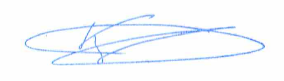 РуководительНачальник архитектурно-строительного отделаА.А. Пекшев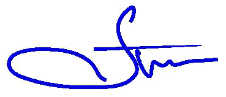 Архитектурно-планировочная частьИнженер-проектировщикА.А. Пекшев№ п/пНаименованиеМасштабКоличество листовГриф секретности1.Материалы основной части проекта планировки территорииМатериалы основной части проекта планировки территорииМатериалы основной части проекта планировки территорииМатериалы основной части проекта планировки территории1.1Проект планировки территории для размещения линейного объекта транспортной инфраструктуры регионального значения в части: «Строительство автомобильной дороги Екатеринбург – Тюмень на участке км 42 – км 63, II очередь строительства, V пусковой комплекс транспортная развязка в разных уровнях на км 52 в Свердловской области», «Строительство автомобильной дороги Екатеринбург – Тюмень на участке км 42 – км 63, I очередь строительства, III пусковой комплекс км 52- км 63 в Свердловской области». Основная часть. Том 100129.2016.09-ППТ1.ТЧ-32несекретно1.2Схема расположения элемента планировочной структуры. 00129.2016.09-ППТ1.ГЧ1без масштаба1несекретно1.3Основной чертеж проекта планировки территории. 00129.2016.09-ППТ1.ГЧ21:20007несекретно1.4Разбивочный чертеж красных линий00129.2016.09-ППТ1.ГЧ31:30004несекретно2.Материалы по обоснованию проекта планировки территорииМатериалы по обоснованию проекта планировки территорииМатериалы по обоснованию проекта планировки территорииМатериалы по обоснованию проекта планировки территорииПроект планировки территории для размещения линейного объекта транспортной инфраструктуры регионального значения в части: «Строительство автомобильной дороги Екатеринбург – Тюмень на участке км 42 - км 63, II очередь строительства, V пусковой комплекс транспортная развязка в разных уровнях на км 52 в Свердловской области», «Строительство автомобильной дороги Екатеринбург – Тюмень на участке км 42 - км 63, I очередь строительства, III пусковой комплекс км 52- км 63 в Свердловской области». Материалы по обоснованию. Том 2.00129.2016.09-ППТ2.ТЧ-58несекретно2.1Схема расположения элемента планировочной структуры00129.2016.09-ППТ2.ГЧ1без масштаба1несекретно2.2Размещение планируемой территории на схеме зон планируемого освоения лесов по видам их использования00129.2016.09-ППТ2.ГЧ2без масштабанесекретно2.3Схема использования территории в период подготовки проекта планировки, схема расположения зон с особыми условиями использования территории00129.2016.09-ППТ2.ГЧ31:50002несекретно2.4Схема организации улично-дорожной сети, схема развития инженерной инфраструктуры00129.2016.09-ППТ2.ГЧ41:20007несекретно2.5Схема расположения полос отвода и придорожных полос планируемой автодороги00129.2016.09-ППТ2.ГЧ51:50002несекретно2.6Схема вертикальной планировки и инженерной подготовки территории00129.2016.09-ППТ2.ГЧ61:50002несекретно2.7Схема размещения ближайших предприятий технического и социального обслуживания00129.2016.09-ППТ2.ГЧ7без масштаба1несекретно3Материалы проекта межевания территорииМатериалы проекта межевания территорииМатериалы проекта межевания территорииМатериалы проекта межевания территории3.1Проект межевания территории для размещения линейного объекта транспортной инфраструктуры регионального значения в части: «Строительство автомобильной дороги Екатеринбург – Тюмень на участке км 42 - км 63, II очередь строительства, V пусковой комплекс транспортная развязка в разных уровнях на км 52 в Свердловской области», «Строительство автомобильной дороги Екатеринбург – Тюмень на участке км 42 - км 63, I очередь строительства, III пусковой комплекс км 52- км 63 в Свердловской области». Сведения об образуемых и изменяемых земельных участках и их частях. Том 3. 00129.2016.09-ПМТ.ТЧ-109несекретно3.2Схема расположения планируемой территории.00129.2016.09-ПМТ.ГЧ11:500001несекретно3.3Чертеж межевания территории. 00129.2016.09-ПМТ.ГЧ21:20007несекретно3.4Рекомендации по изменению границ особо охраняемых природных территорий. 00129.2016.09-ПМТ.ГЧ31:20001несекретноНомер поворотной точкиКоординатыКоординатыНомер поворотной точкиXY1231386378,041583471,992386421,621583582,953386431,531583578,404386441,201583599,475386462,891583653,146386477,701583689,857386512,981583774,648386539,821583832,989386565,531583876,4910386595,821583916,2711386628,881583950,6312386723,621584027,7713386836,401584113,4214386871,811584134,2215386905,341584148,8816386942,201584160,1117386975,701584166,3118387010,341584169,1119387049,431584168,9420387113,641584165,6921387183,991584159,6722387263,761584153,4523387344,521584140,1124387345,031584144,7125387353,981584143,8226387368,921584145,0527387408,961584136,7328387407,041584127,7429387469,501584113,4130387517,971584100,9431387561,391584088,7532387638,421584064,7033386317,321583495,8534386338,471583548,2635386355,281583593,1436386368,081583624,9937386374,921583641,3538386392,221583688,5639386395,431583698,2240386402,281583716,5641386415,341583749,3842386422,121583772,8243386423,681583780,9644386425,141583802,4045386422,761583828,1046386416,471583851,5447386405,381583875,6248386390,831583898,1549386362,781583932,9150386336,371583963,0351386316,561583983,2852386296,231584000,1553386278,381584011,1954386265,001584017,3955386248,551584022,9256386225,781584027,2457386201,991584027,8958386173,411584023,6259386155,551584018,4360386113,321584002,0161386088,511583992,2662386040,771583970,7763385965,921583934,4664385910,811583907,7965385887,611583896,6766385838,641583869,8667385811,021583920,2968385892,981583969,3369385957,791584003,8370386027,121584038,6871386091,511584073,4672386234,751584153,5873386296,431584188,2574386317,731584202,2075386331,271584213,8176386342,061584225,9277386355,131584244,8578386369,531584271,9779386390,771584320,0080386400,181584339,5081386407,401584352,3382386413,711584362,0683386424,621584376,2284386438,291584390,5285386457,361584406,0486386478,571584418,8587386498,501584427,5988386536,131584438,3189386566,291584444,7390386632,311584458,9291386653,081584465,0892386657,491584455,2493386670,701584461,2094386689,161584472,6395386707,611584487,3396386716,331584496,8697386724,831584509,1398386732,721584524,5399386723,671584528,67100386734,431584552,11101386746,621584582,11102386761,551584617,48103386788,061584683,72104386806,601584730,01105386844,421584818,19106386850,481584816,22107386887,211584934,88108386920,371585052,41109386945,431585177,19110386960,381585306,88111386956,951585311,64112386948,481585317,72113386933,761585321,36114386912,681585325,01115386915,141585348,94116386936,571585347,36117386951,651585346,83118386961,971585351,32119386966,201585357,68120386975,671585500,28121386980,461585590,18122386983,461585645,30123386983,461585701,44124386984,271585732,91125386988,171585741,36126386993,701585746,88127386989,151585805,27128386934,201585820,48129386907,141585833,08130386898,141585848,26131386850,221585860,93132386853,121585878,63133386854,591585893,80134386881,011585917,31135386883,321585921,03136386882,881585925,89137386878,711585943,82138386875,681585963,55139386874,481585986,61140386867,581586057,17141386864,641586078,31142386865,151586088,07143386870,031586102,86144386878,451586116,60145386886,941586126,44146386906,441586145,94147386898,641586190,69148386880,001586258,00149386844,611586352,44150386795,811586474,75151386759,891586566,70152386721,521586648,71153386653,001586775,31154386555,631586922,42155386313,791587272,53156386214,561587415,42157386089,961587601,87158386036,171587679,24159386031,441587702,54160386025,751587710,88161386020,191587720,45162386001,771587746,37163385991,351587745,21164385979,101587730,84165385956,461587694,69166385943,881587700,74167385958,671587741,21168385966,911587758,10169385972,251587787,72170385812,981588019,78171385729,911588144,79172385696,531588182,58173385639,921588265,04174385524,491588428,37175385410,711588592,85176385298,591588759,86177385198,741588935,99178385155,751589018,89179385103,011589113,80180385065,741589203,71181385055,391589219,56182385032,371589244,54183385005,341589263,40184384977,741589273,72185384950,141589279,93186384926,101589280,45187384897,791589275,77188384865,321589268,48189384778,901589234,53190384744,981589217,40191384715,741589197,39192384692,821589174,85193384671,421589137,34194384666,391589124,01195384662,501589117,61196384657,091589094,27197384654,371589074,93198384635,281588962,05199384632,041588935,11200384622,771588885,59201384616,841588857,93202384576,081588864,18203384671,791589487,64204384691,011589623,21205384723,511589833,97236384729,051589869,91206384735,741589913,29237384741,361589949,70207384745,101589973,98208384752,991590025,16209384761,861590082,71210384758,681590084,51211384722,061590105,19212384716,351590113,24402384725,001590119,31213384739,741590129,93214384744,871590121,90215384748,571590118,27216384754,421590115,77217384761,351590114,11218384764,811590114,26219384767,981590116,69220384769,731590122,86221384770,501590129,86222384770,621590135,66223384782,571590206,47224384784,691590230,19225384789,591590251,59226384797,681590300,64227384812,101590397,83228384828,861590514,18229384853,241590686,14230384857,181590712,76231384858,021590734,53232384881,291590884,46233384887,391590902,74234384919,511591103,09235384940,751591238,69238384982,831591232,89239384968,891591093,40240384944,491590885,71241384935,681590824,46242384918,071590704,72243384908,221590598,16244384901,141590529,43245384897,241590436,84246384897,121590337,00247384900,101590279,08248384904,361590193,78249384909,331590126,53250384911,061590108,56251384913,311590085,16252384918,981590039,94253384942,031589911,85254384951,261589869,09255384964,861589804,92256384973,251589781,95257384983,341589766,05258385011,101589740,92259385102,101589682,79260385113,231589671,06261385121,591589658,41262385127,301589642,12263385131,081589620,02264385131,391589604,89265385130,031589591,72266385126,481589580,15267385121,791589570,59268385108,151589553,82269385033,471589496,49270385061,661589416,27271385088,221589324,44272385124,271589232,49273385163,311589141,22274385208,821589045,27275385250,621588963,49276385350,511588793,12277385460,291588625,88278385574,361588461,59279385685,921588295,59280385743,121588214,61281385765,661588170,73282385825,711588089,43283385976,241587874,39284385988,331587861,42285386005,191587848,53286386025,901587842,25287386047,991587842,73288386096,081587840,48289386097,031587826,55290386042,131587816,75291386033,501587812,42292386031,861587808,78293386032,401587799,49294386042,261587778,08295386055,941587756,79296386061,351587742,46297386067,101587734,18298386087,861587729,09299386151,981587638,78300386257,181587490,75301386361,961587340,46302386508,171587128,73303386635,371586946,90304386712,261586826,11305386788,461586687,47306386839,261586589,04307386879,211586505,44308386913,881586426,59309386948,801586328,17310386958,491586291,27311386974,321586222,60312386981,271586189,46313386986,071586187,27314386998,461586184,88315387016,201586182,12316387031,371586176,41317387041,601586168,25318387057,641586156,21319387063,631586149,48320387066,941586142,69321387070,191586132,07322387073,211586113,39323387075,481586101,26324387102,291585953,47325387112,381585953,91326387127,361585877,93327387130,381585869,30328387135,661585862,25329387139,721585861,76330387148,021585858,33331387153,371585850,02332387147,441585835,37333387139,901585829,76334387138,141585825,45335387109,731585834,85336387093,631585802,41337387028,231585803,35338387032,621585748,77339387045,791585737,84340387052,751585724,17341387053,991585673,45342387056,021585593,77343387055,301585547,61344387051,071585468,00345387045,051585350,00346387050,081585342,86347387059,611585337,30348387072,041585333,06349387094,531585328,30350387091,221585301,85351387068,551585303,10352387055,621585302,39353387045,461585299,17354387037,911585293,91355387019,121585159,70356386994,741585032,90357386960,361584911,96358386922,811584792,72359386912,461584796,08360386895,971584754,88361386869,731584679,21362386845,981584619,78363386825,691584565,99364386818,591584542,58365386815,351584522,86366386814,791584509,65367386800,101584509,78368386800,521584500,67369386803,901584483,11370386811,921584462,25371386821,091584446,95372386832,321584432,47373386839,781584437,19374386846,991584426,90375386864,731584402,97376386885,451584375,00377386930,981584311,21378386960,361584279,40379386973,261584268,00380386993,571584254,76381387015,991584244,96382387039,541584238,33383387087,131584233,73384387130,791584229,92385387130,701584221,01386387164,391584218,11387387203,821584213,91388387262,071584204,36389387290,981584198,97390387330,711584188,72391387340,191584196,60392387376,721584184,22393387412,641584172,79394387440,061584166,29395387451,711584162,69396387486,251584156,79397387489,121584168,00398387511,801584161,85399387569,391584146,30400387617,531584131,85401387656,571584119,26№ п/пНаименование показателяЕдиница измеренияПроект1.Общая площадь земель в границах проектирования (постоянный отвод) в том числе:га1.1.Земли промышленностига6,071041.2.Прочие территории из нихга3,835251.2.земли лесного фондага3,609361.2.земли населенных пунктовга0,181511.2.земли  сельскохозяйственного назначенияга0,044382.Число полос движенияII очередь, V пускового комплекса:Автомобильная дорога г. Екатеринбург – г. Тюмень (км 52)Автомобильная дорога р. п. Белоярский – г. АсбестСъезды транспортной развязкиI очередь, III пускового комплексаколичество42143.Ширина полосы движенияII очередь, V пускового комплекса:Автомобильная дорога г. Екатеринбург – г. Тюмень (км 52)Автомобильная дорога р. п. Белоярский – г. АсбестСъезды транспортной развязкилевоповоротныеправоповоротныеI очередь, III пускового комплексам3,753,755,55,03,754.Ширина обочинII очередь, V пускового комплекса:Автомобильная дорога г. Екатеринбург – г. Тюмень (км 52)Автомобильная дорога р. п. Белоярский – г. АсбестСъезды транспортной развязкивнутренняя сторонавнешняя сторонаI очередь, III пускового комплексам3,753,752,03,03,755.Протяженность проектируемой автомобильной дорогиII очередь, V пускового комплекса:Автомобильная дорога г. Екатеринбург – г. Тюмень (км 52)Автомобильная дорога р. п. Белоярский – г. АсбестСъезды транспортной развязкиI очередь, III пускового комплексакм1,42651,890284,807837,021